TELİF HAKKI DEVİR SÖZLEŞMESİBu belgenin imzalanması ile aşağıdaki koşullar kabul edilmiş sayılır:Her türlü yayın haklarının Iğdır Üniversitesi Fen Bilimleri Enstitüsü Dergisi’ne ait olduğunu, Derginin belirttiği yazım kurallarına ve yayın ilkelerine göre hazırlandığını, Makalenin orijinal ve daha önce yurtiçinde veya yurtdışında Türkçe veya yabancı bir dilde yayınlanmadığını veya yayınlanmak üzere değerlendirme aşamasında olmadığını, Makalenin bilimsel ve etik sorumluluğu konusunda tüm yazarların makale içeriği hakkında haberdar olduklarını ve makalenin sorumlu yazar tarafından takip edileceğini kabul ettiklerini,Makalenin yazılması, araştırmanın yapılması, verilerin analiz edilmesi aşamalarından tüm yazarların haberdar olduklarını, makale hakkındaki her türlü sorumluluğu kabul ettiklerini, Editörlüğün talebi üzerine makale ile ilgili bütün verileri göndermeyi taahhüt ettiklerini,Makaleye eşit oranda katkı sağlamış olduklarını ve eser ile ilgili herhangi bir çıkar çatışmasında olmadıklarını,aşağıda adı soyadı ve bilgileri bulunan tüm yazarlar beyan ederler.*Telif Hakkı Devir Sözleşmesi tüm yazarlar tarafından ıslak imza ile imzalandıktan sonra taranarak PDF formatında makale yükleme sırasında ilgili alana yüklenmesi gerekmektedir. 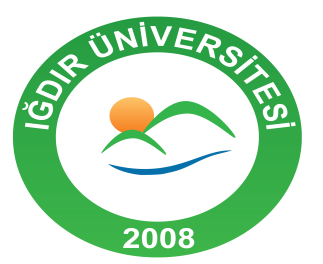 FBED / JISTIĞDIR ÜNİVERSİTESİ FEN BİLİMLERİ ENSTİTÜSÜ DERGİSİJournal of the Institute of Science and TechnologyIĞDIR ÜNİVERSİTESİ FEN BİLİMLERİ ENSTİTÜSÜ DERGİSİJournal of the Institute of Science and TechnologyISSN 2146-0574                                                                                  E-ISSN 2536-4618ISSN 2146-0574                                                                                  E-ISSN 2536-4618Makale Başlığı:Yazar(lar)ın Adı SoyadıTarihMail adresiİmzaSorumlu Yazar Cep Telefonu